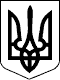 КИЇВСЬКА МІСЬКА РАДА
II сесія IX скликанняРІШЕННЯвід 30 березня 2022 року N 4551/4592Про деякі питання комплексної підтримки суб'єктів господарювання міста Києва під час дії воєнного стану в Україні(назва у редакції рішення Київської
 міської ради від 08.12.2022 р. N 5876/5917)Із змінами і доповненнями, внесеними
 рішеннями Київської міської ради
 від 15 квітня 2022 року N 4569/4610,
 від 14 травня 2022 року N 4577/4618
від 14 травня 2022 року N 4579/4620,
від 23 червня 2022 року N 4747/4788,
від 14 липня 2022 року N 4883/4924,
від 14 липня 2022 року N 4909/4950,
від 8 грудня 2022 року N 5876/5917,
від 20 квітня 2023 року N 6298/6339,
від 18 травня 2023 року N 6332/6373Відповідно до Конституції України, Цивільного кодексу України, статті 26 Закону України "Про місцеве самоврядування в Україні", законів України "Про столицю України - місто-герой Київ", "Про правовий режим воєнного стану", з метою забезпечення життєдіяльності міста Києва в умовах воєнного стану Київська міська рада вирішила:(преамбула у редакції рішення Київської
 міської ради від 08.12.2022 р. N 5876/5917)1. Встановити, що на період дії воєнного стану:(пункт 1 із змінами, внесеними згідно з рішенням
 Київської міської ради від 08.12.2022 р. N 5876/5917)1.1. У сфері розміщення засобів пересувної дрібнороздрібної торговельної мережі:1.1.1. розмір плати за договорами щодо розміщення засобів пересувної дрібнороздрібної торговельної мережі, укладеними комунальним підприємством "Міський магазин" виконавчого органу Київської міської ради (Київської міської державної адміністрації) відповідно до Порядку розміщення засобів пересувної дрібнороздрібної торговельної мережі та об'єктів сезонної дрібнороздрібної торговельної мережі в місті Києві, затвердженого розпорядженням виконавчого органу Київської міської ради (Київської міської державної адміністрації) від 02 квітня 2015 року N 300, становить 50 % від розміру плати визначеного, у цих договорах;(позиція 1.1.1 підпункту 1.1 пункту 1 із змінами, внесеними
 згідно з рішенням Київської міської ради від 20.04.2023 р. N 6298/6339)1.1.2. кошти, сплачені відповідно до умов договорів щодо розміщення засобів пересувної дрібнороздрібної торговельної мережі, укладених з власниками засобів пересувної дрібнороздрібної торговельної мережі, за період дії заходів із комплексної підтримки суб'єктів господарювання міста Києва, передбачених рішеннями Київської міської ради від 24 грудня 2020 року N 25/25 (із змінами), від 23 липня 2020 року N 45/9124 та від 28 липня 2020 року N 87/9166, зараховуються на наступний період (у разі його наявності) відповідного договору щодо розміщення засобів пересувної дрібнороздрібної торговельної мережі;1.1.3. у разі завершення договірних відносин та неможливості зарахування сплачених коштів на наступний період внесена плата повертається такому суб'єкту господарювання;1.1.4. розмір пайової участі (внеску) власників (користувачів) за договорами щодо пайової участі в утриманні об'єктів благоустрою засобів пересувної дрібнороздрібної торговельної мережі та об'єктів сезонної дрібнороздрібної торговельної мережі становить 50 % від розміру пайової участі (внеску), визначеного у цих договорах;1.1.5. розмір пайової участі (внеску) власників (користувачів) за договорами щодо пайової участі в утриманні об'єктів благоустрою тимчасових споруд торговельного, побутового, соціально-культурного чи іншого призначення для здійснення підприємницької діяльності та майданчиків для харчування біля стаціонарних закладів ресторанного господарства, в тому числі, сезонних та відкритих (літніх) майданчиків, які здійснюють свою діяльність у сфері громадського харчування, становить 1 (одна) гривня незалежно від розміру пайової участі (внеску), визначеного у цих договорах;(підпункт 1.1.5 пункту 1 у редакції рішення
 Київської міської ради від 14.05.2022 р. N 4579/4620)1.1.6. приписи позицій 1.1.1 - 1.1.5 підпункту 1.1 пункту 1 цього рішення застосовується у разі використання вказаних у них об'єктів за цільовим призначенням та/або використання об'єктів для потреб оборони, забезпечення життєдіяльності міста Києва в умовах воєнного стану.(підпункт 1.1.6 пункту 1 у редакції рішення
 Київської міської ради від 14.05.2022 р. N 4579/4620)1.2. У сфері комунального майна територіальної громади міста Києва:1.2.1. На період дії воєнного стану та протягом одного місяця з дати його припинення орендарі за договорами оренди комунального майна територіальної громади міста Києва звільняються від орендної плати, крім орендарів, визначених у позиціях 1.2.2 та 1.2.3 цього рішення.Також звільняються від орендної плати за договорами оренди комунального майна територіальної громади міста Києва орендарі, які не мають доступу або мають обмежений доступ до орендованих комунальних приміщень у зв'язку з установленням спеціального режиму допуску до території або будівель, в яких розташований об'єкт оренди, у зв'язку з введенням воєнного стану в Україні. Звільнення від орендної плати для орендарів, які не мають доступу або мають обмежений доступ до орендованих комунальних приміщень (об'єкта оренди) у зв'язку з установленням спеціального режиму допуску до території або будівель, в яких розташований об'єкт оренди, у зв'язку з введенням воєнного стану в Україні, починається з дня установлення такого обмеженого доступу. Відповідальність за достовірність інформації про відсутність доступу / обмеженого доступу до об'єкта оренди несуть балансоутримувачі такого об'єкта, які зобов'язані здійснювати перевірку факту відсутності доступу / обмеженого доступу орендаря до об'єкта оренди.Дія цього підпункту відбувається на підставі заяви орендаря до орендодавця та балансоутримувача, і звільнення від орендної плати для орендарів, які мають обмежений доступ до орендованих комунальних приміщень, здійснюється на підставі акта обстеження орендодавцем та балансоутримувачем.1.2.2. Установити, що з 01.08.2022 і на період дії воєнного стану та протягом одного місяця з дати його припинення орендарям, визначеним у додатку 1 до цього рішення, та орендарям, які здійснюють підприємницьку діяльність на об'єктах комунальної власності територіальної громади міста Києва, що перебувають на балансі комунальних підприємств, зазначених у додатку 2 до цього рішення, орендна плата нараховується в розмірі 50 відсотків розміру орендної плати, установленої договором оренди.1.2.3. Установити, що орендарям за договорами, укладеними після 01.08.2022 за результатами проведених аукціонів під час дії воєнного стану, орендна плата нараховується в розмірі 50 відсотків орендної плати, установленої договором оренди. Положення цього підпункту діє з 01.08.2022 до закінчення воєнного стану.Доручити балансоутримувачам комунального майна територіальної громади м. Києва здійснити перерахунок орендної плати, починаючи з 01.01.2023.1.2.4. Установити, що орендарі, які були зобов'язані сплачувати орендну плату відповідно до позицій 1.2.2 та 1.2.3 за договорами, де балансоутримувачами виступають комунальні некомерційні підприємства у сфері охорони здоров'я, які належать до комунальної власності територіальної громади міста Києва, у період з 01 січня 2023 року по 27 березня 2023 року сплачують орендну плату на підставі рахунків балансоутримувача. Балансоутримувач виставляє рахунок на загальну суму орендної плати із зазначенням частини орендної плати, яка сплачується на рахунок балансоутримувача, і частини орендної плати, яка сплачується до бюджету міста Києва. Податок на додану вартість нараховується на загальну суму орендної плати. Орендар сплачує балансоутримувачу належну йому частину орендної плати разом із податком на додану вартість, нарахованим на загальну суму орендної плати. Порядок сплати орендної плати відповідно до цього пункту здійснюється без окремого рішення орендодавця та внесення змін до договорів оренди.(підпункт 1.2 пункту 1 із змінами, внесеними згідно з
 рішеннями Київської міської ради від 15.04.2022 р. N 4569/4610,
від 14.07.2022 р. N 4909/4950,
від 08.12.2022 р. N 5876/5917,
у редакції рішення Київської
 міської ради від 18.05.2023 р. N 6332/6373)1.3. Підпункт 1.3 пункту 1 виключено(підпункт 1.3 пункту 1 із змінами, внесеними згідно з
 рішенням Київської міської ради ради від 14.05.2022 р. N 4577/4618,
 виключено згідно з рішенням
 Київської міської ради від 08.12.2022 р. N 5876/5917)1.4. У сфері розміщення зовнішньої реклами плата за право тимчасового користування місцями, що перебувають у комунальній власності територіальної громади міста Києва, для розміщення засобів зовнішньої реклами та реклами на транспорті комунальної власності визначається із застосуванням до розміру цієї плати коригуючого коефіцієнта "0" відповідно до пункту 1.2 Порядку визначення розміру плати за тимчасове користування місцями, що перебувають у комунальній власності територіальної громади міста Києва, для розміщення рекламних засобів, затвердженого розпорядженням виконавчого органу Київської міської ради (Київської міської державної адміністрації) від 22 грудня 2018 року N 2341, пункту 2.11.11 Порядку розміщення зовнішньої реклами в місті Києві, затвердженого розпорядженням виконавчого органу Київської міської ради (Київської міської державної адміністрації) від 05 лютого 2019 року N 207, із урахуванням висновку Торгово-промислової палати України від 28 лютого 2022 року N 2024/02.0-7.1.(підпункт 1.4 пункту 1 із змінами, внесеними згідно з
 рішенням Київської міської ради від 08.12.2022 р. N 5876/5917)1.5. У сфері надання комунальних послуг рекомендувати виробникам та/або надавачам комунальних послуг (у тому числі послуг з газопостачання та з розподілу природного газу, постачання електричної енергії та послуг з її розподілу, перетікання реактивної електричної енергії, постачання теплової енергії, послуг з централізованого водопостачання та водовідведення тощо) щодо підприємств, установ та організацій усіх форм власності (крім тих, які фінансуються за рахунок Державного бюджету України або бюджету міста Києва), залучених до програм і заходів у сферах національного спротиву, оборони, забезпечення громадського порядку, правопорядку та громадської безпеки, охорони здоров'я та медичного забезпечення, забезпечення продовольчої безпеки не здійснювати:1.5.1. нарахування та стягнення неустойки (штрафів, пені), інфляційних нарахувань, процентів річних на заборгованість, утворену за несвоєчасне та/або неповне внесення плати за такі послуги;1.5.2. припинення та/або зупинення надання таких послуг у разі їх несплати або сплати не в повному обсязі.1.6. Тимчасово звільнити від сплати земельного податку та орендної плати за займані ними та використані для потреб національного спротиву, оборони, забезпечення громадського порядку, правопорядку та громадської безпеки, охорони здоров'я та медичного забезпечення, забезпечення продовольчої безпеки земельні ділянки з 24 лютого 2022 року на строк до дати припинення або скасування воєнного стану та протягом 30 календарних днів з дати припинення або скасування воєнного стану:- товариство з обмеженою відповідальністю "Київський бронетанковий завод" - за земельну ділянку із кадастровим номером 8000000000:63:389:0016;- товариство з обмеженою відповідальністю "ЕпіцентрК" - за земельні ділянки з кадастровими номерами 8000000000:78:130:0041, 8000000000:78:130:0037, 8000000000:78:130:0017;- товариство з обмеженою відповідальністю "Епіцентр Н" - за земельну ділянку з кадастровим номером 8000000000:62:068:0281;(абзац третій підпункту 1.6 пункту 1 замінено абзацами третім і четвертим
 згідно з рішенням Київської міської ради від 23.06.2022 р. N 4747/4788)- товариство з обмеженою відповідальністю "Люксон" - за земельні ділянки з кадастровими номерами 8000000000:62:066:0042, 8000000000:62:066:0011;- товариство з обмеженою відповідальністю "Алакор Сіті" - за земельні ділянки з кадастровими номерами 8000000000:90:121:0293, 8000000000:90:121:0291, 8000000000:90:121:0290, 8000000000:90:121:0051;- товариство з обмеженою відповідальністю "Міжнародний виставковий центр" - за земельну ділянку із кадастровим номером 8000000000:66:178:0133;(пункт 1 доповнено пунктом 1.6 згідно з рішенням
Київської міської ради від 14.05.2022 р. N 4579/4620)- Комунальне підприємство Міжнародний аеропорт "Київ" (Жуляни) за земельні ділянки з кадастровими номерами 8000000000:72:488:0209, 8000000000:72:488:0219, 8000000000:72:488:0220, 8000000000:72:488:0221, 8000000000:72:488:0214, 8000000000:72:488:0212, 8000000000:72:488:0218, 8000000000:72:488:0217, 8000000000:72:488:0216, 8000000000:72:488:0215, 8000000000:72:488:0213, 8000000000:72:488:0211, 8000000000:72:488:0330, 8000000000:72:488:0130, 8000000000:72:476:0044, 8000000000:72:476:0048, 8000000000:72:476:0046, 8000000000:72:476:0047, 8000000000:72:488:0210, 8000000000:72:476:0045, 8000000000:72:488:0134, 8000000000:72:488:0135, 8000000000:72:488:0008, 8000000000:72:488:0027, 8000000000:72:476:0006, 8000000000:72:476:0035, 8000000000:72:006:0001, 8000000000:72:006:0002, 8000000000:72:261:0002, 8000000000:72:544:0017;(підпункт 1.6 пункту 1 доповнено абзацом згідно з
 рішенням Київської міської ради від 14.07.2022 р. N 4883/4924)- Дочірнє підприємство "Готельний комплекс "Турист" Приватного акціонерного товариства "Укрпрофтур" - за земельну ділянку з кадастровим номером 8000000000:63:013:0003.(підпункт 1.6 пункту 1 доповнено абзацом згідно з
 рішенням Київської міської ради від 14.07.2022 р. N 4883/4924)2. Застосування пункту 1 цього рішення не потребує внесення змін до договорів щодо розміщення засобів пересувної дрібнороздрібної торгівельної мережі, щодо пайової участі в утримані об'єктів благоустрою засобів пересувної дрібнороздрібної торгівельної мережі та об'єктів сезонної дрібнороздрібної торгівельної мережі, щодо пайової участі в утриманні об'єктів благоустрою тимчасових споруд торговельного, побутового, соціально-культурного чи іншого призначення для здійснення підприємницької діяльності, оренди майна територіальної громади міста Києва, тимчасового користування місцями, що перебувають в комунальній власності територіальної громади міста Києва, для розміщення рекламних засобів, оренди земельних ділянок.(пункт 2 у редакції рішення Київської
 міської ради від 14.05.2022 р. N 4579/4620)Департаменту містобудування та архітектури виконавчого органу Київської міської ради (Київської міської державної адміністрації) не продовжувати термін дії паспортів прив'язки тимчасових споруд, термін дії яких закінчується, до моменту прийняття окремого рішення Київської міської ради.(пункт 2 доповнено абзацом другим згідно з рішенням
Київської міської ради від 23.06.2022 р. N 4747/4788)3. Перелік підприємств, установ та організацій усіх форм власності (крім тих, які фінансуються за рахунок Державного бюджету України або бюджету міста Києва), залучених до програм і заходів у сферах:3.1. національного спротиву, оборони, забезпечення громадського порядку, правопорядку та громадської безпеки, охорони здоров'я та медичного забезпечення визначається розпорядженням Київського міського голови на основі подань Київської міської військової адміністрації, районних в місті Києві державних адміністрацій;3.2. забезпечення продовольчої безпеки визначається розпорядженням Київського міського голови на основі подання заступника міського голови - секретаря Київської міської ради.4. Надати фінансову підтримку комунальному підприємству "Київпастранс" (код ЄДРПОУ 31725604) та комунальному підприємству "Київський метрополітен" (код ЄДРПОУ 03328913) за рахунок коштів бюджету міста Києва в розмірі фактичних витрат цих підприємств за березень і квітень 2022 року на оплату праці з нарахуваннями.(пункт 4 із змінами, внесеними згідно з рішенням
 Київської міської ради від 23.06.2022 р. N 4747/4788)5. Нарахування за цим рішенням здійснюються починаючи з 24 лютого 2022 року.(рішення доповнено новим пунктом 5 згідно з
 рішенням Київської міської ради від 18.05.2023 р. N 6332/6373,
у зв'язку з цим пункти 5, 6, 7, 8 вважати пунктами 6, 7, 8, 9)6. Визнати такими, що втратили чинність, рішення Київської міської ради:6.1. від 24 грудня 2020 року N 25/25 "Про деякі питання комплексної підтримки суб'єктів господарювання міста Києва на час дії обмежувальних заходів";6.2. від 8 квітня 2021 року N 569/610 "Про внесення змін до рішення Київської міської ради від 24 грудня 2020 року N 25/25 "Про деякі питання комплексної підтримки суб'єктів господарювання міста Києва на час дії обмежувальних заходів";6.3. від 16 грудня 2021 року N 4035/4076 "Про внесення змін до рішення Київської міської ради від 24 грудня 2020 року N 25/25 "Про деякі питання комплексної підтримки суб'єктів господарювання міста Києва на час дії обмежувальних заходів";6.4. від 30 липня 2020 року N 253/9332 "Про деякі питання нарахування орендної плати за користування майном територіальної громади міста Києва, плати за право тимчасового користування місцями, що перебувають у комунальній власності територіальної громади міста Києва";6.5. від 28 липня 2020 року N 87/9166 "Про деякі питання сплати пайової участі (внеску) за договорами щодо пайової участі в утриманні об'єктів благоустрою";6.6. від 23 липня 2020 року N 45/9124 "Про деякі питання підтримки суб'єктів господарювання, що надають послуги у закладах громадського харчування у місті Києві";6.7. від 26 березня 2020 року N 903/9073 "Про деякі питання нарахування орендної плати за користування майном територіальної громади міста Києва, плати за право тимчасового користування місцями, що перебувають у комунальній власності територіальної громади міста Києва, для розміщення рекламних засобів".7. Оприлюднити це рішення в порядку, встановленому законодавством України.8. Це рішення набирає чинності в порядку, визначеному законодавством України.9. Контроль за виконанням цього рішення покласти на постійну комісію Київської міської ради з питань бюджету та соціально-економічного розвитку.Додаток 1
до рішення Київської міської ради
14.07.2022 N 4909/49501. Орендарі, які використовують об'єкт оренди для розміщення об'єктів поштового зв'язку на площі, що використовують для надання послуг поштового зв'язку.2. Орендарі, які використовують об'єкт оренди для розміщення операторів телекомунікацій, які надають послуги з рухомого (мобільного) зв'язку, операторів і провайдерів телекомунікацій, які надають послуги з доступу до інтернету.3. Орендарі, які використовують об'єкт оренди для розміщення суб'єктів господарювання, що діють на основі приватної власності та надають послуги з перевезення та доставки (вручення) поштових відправлень (кур'єрська служба).4. Орендарі, які використовують об'єкт оренди для розміщення пунктів продажу лотерейних білетів, пунктів обміну валюти.5. Орендарі, які використовують об'єкт оренди для розміщення банків, банкоматів, платіжних терміналів, ломбардів.6. Орендарі, які використовують об'єкт оренди для розміщення дипломатичних представництв і консульських установ іноземних держав, представництв міжнародних міжурядових організацій в Україні.7. Орендарі, які використовують об'єкт оренди для розміщення торговельних об'єктів з продажу ювелірних виробів, виробів з дорогоцінних металів і дорогоцінного каміння, антикваріату, автомобілів, алкогольних та/або тютюнових виробів.8. Орендарі, які використовують об'єкт оренди для розміщення кафе, барів, закусочних, буфетів, кафетеріїв, ресторанів, закладів ресторанного господарства з постачання страв, приготованих централізовано, для споживання в інших місцях, що здійснюють продаж товарів підакцизної групи.(рішення доповнено додатком 1 згідно з рішенням
 Київської міської ради від 14.07.2022 р. N 4909/4950)Додаток 2
до рішення Київської міської ради
14.07.2022 N 4909/49501. Комунальне підприємство "Бессарабський ринок".2. Комунальне підприємство "Володимирський ринок".3. Комунальне підприємство "Житній ринок".4. Комунальне підприємство "Поділ-Нерухомість".(рішення доповнено додатком 2 згідно з рішенням
 Київської міської ради від 14.07.2022 р. N 4909/4950)Київський міський головаВіталій КЛИЧКОКиївський міський головаВіталій КЛИЧКОКиївський міський головаВіталій КЛИЧКО